Imenuj odjevne predmete na slici. Zaokruži odjeću koja nam je potrebna zimi.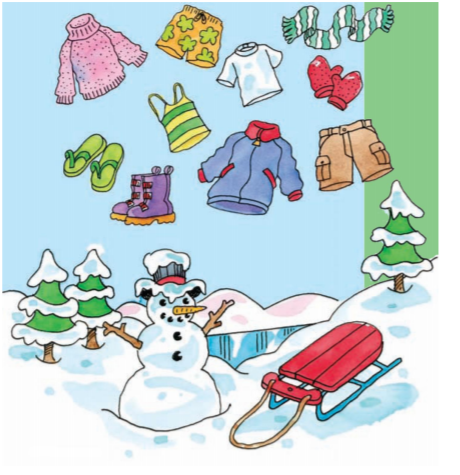 